Correspondance capitales en scriptes.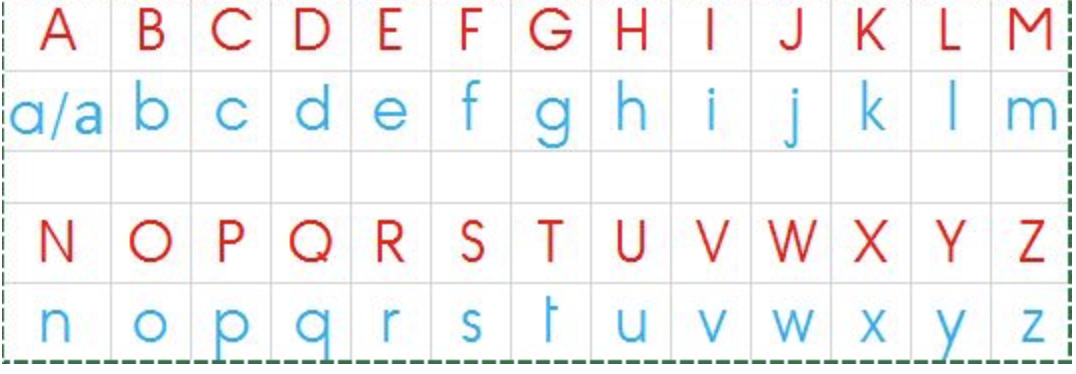 